Publicado en Mallorca, Baleares, España el 28/10/2020 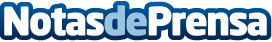 Repara tu deuda cancela 68.992 € a un matrimonio en Mallorca gracias a la Ley de la Segunda OportunidadEl despacho de abogados cuenta con la imagen de Bertín Osborne como embajador de la Ley de Segunda Oportunidad en EspañaDatos de contacto:Emma Morón900831652Nota de prensa publicada en: https://www.notasdeprensa.es/repara-tu-deuda-cancela-68-992-a-un-matrimonio Categorias: Nacional Derecho Finanzas Marketing Baleares http://www.notasdeprensa.es